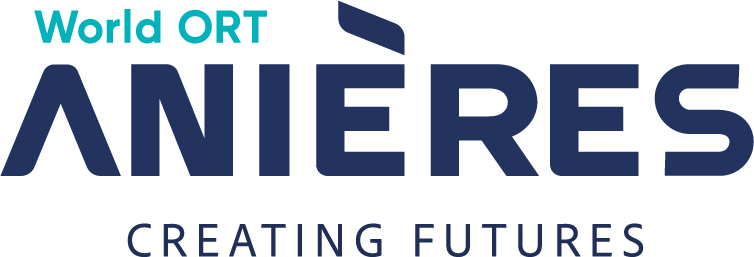 Аньер. Создавая будущееМы - программа «Аньер», это стипендиальная программа, основанная Всемирным союзом ОРТ в Израиле в 2012 году.Программа Аньер приглашает студентов следующих специальностей: ИнформатикаПрограммная инженерияТеория анализа и обработки данныхПроектирование информационных системЭлектротехникаХимическая/биохимическая инженерияАвиационная и космическая техникаКомпьютерная инженерияБиомедицинская инженериянаходящихся в сложном социально-экономическом положении в начальный период учебы (до третьего семестра), присоединиться к программе и получить экономическую, личную и социальную поддержку.Став участником программы «Аньер», вы получаете:Стипендию на обучениеЛичную и социальную поддержку со стороны нашего коллектива и сообщества АньерВозможность принять участие в общественно-культурной деятельностиПроживание в "Доме Аньер" общежитие(в соответствии с критериями Техниона)посетите наш веб-сайт для получения информации и приложений:https://anieres.org/ru/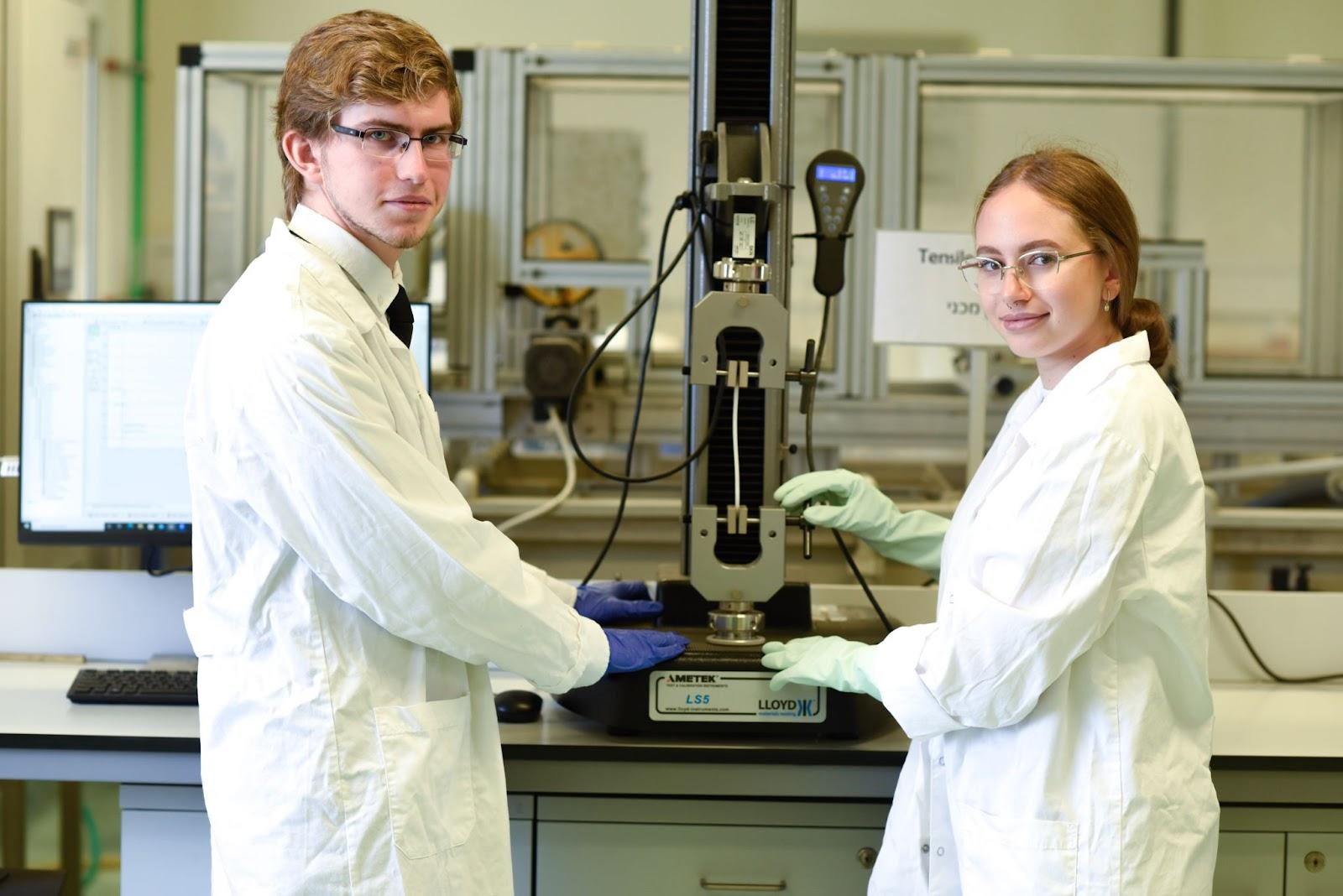 